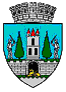 ROMÂNIAJUDEŢUL SATU MARECONSILIUL LOCAL AL MUNICIPIULUI SATU MAREHOTĂRÂREA nr. 83/25.03.2021privind prelungirea contractelor de concesiune nr.06/13.05.2008 și nr. 08/13.05.2008 având ca obiect fostele centrale termice CT3 Micro 17 și CT1 Micro16 din municipiul Satu MareConsiliul Local al Municipiului Satu Mare întrunit în ședința ordinară din data de 25.03.2021,Analizând:- proiectul de hotărâre înregistrat sub nr. 18492/24.03.2021, - referatul de aprobare al Viceprimarului municipiului Satu Mare înregistrat sub nr. 16575/16.03.2021, în calitate de inițiator, - raportul de specialitate comun al Serviciului Patrimoniu Concesionări Închirieri și al Direcției economice înregistrat sub nr. 18493/24.03.2021, - raportul Serviciului Juridic înregistrat sub nr. 18516/24.03.2021,- avizele comisiilor de specialitate ale Consiliului Local Satu Mare,Având în vedere adresa nr. 144/05.02.2021 a SC BARTA ATI SRL, înregistrată sub nr. 8424/05.02.2021, prin care solicită prelungirea contractelor de concesiune pe care le are în derulare motivat de faptul că intenționează să acceseze fonduri nerambursabile pentru creșterea capacităților de producere a energiei electrice din surse regenerabile,Ținând cont de amendamentele propuse de comisia de specialitate studii, prognoze economico – sociale, buget, administrarea bunurilor în ședința din data de 24.03.2021,Luând în considerare prevederile:- art. 108 lit. b) și art. 362 alin. (1) și alin. (3) coroborate cu art. 306 alin. (3) din Codul administrativ, aprobat prin O.U.G. nr. 57/2019, cu modificările și completările ulterioare,- Hotărârea Consiliului Local nr. 8/25.01.2007 privind aprobarea concesionării clădirilor fostelor CT și PT, disponibile pe raza municipiului Satu Mare, modificată prin Hotărârea Consiliului Local nr. 62/29.03.2007,- Hotărârea Consiliului Local nr. 28/02.02.2012 privind modificarea contractului de concesiune nr. 6/13.05.2008 și a actului adițional nr. 1/04.11.2010 la contractul încheiat între Municipiul Satu Mare și SC Eldi Trans Construct SRL,- Hotărârea Consiliului Local nr. 250/29.11.2011 privind modificarea contractului de concesiune nr. 8/13.05.2008 încheiat între Municipiul Satu Mare și SC City Med SRL,În temeiul prevederilor art. 129 alin. (2) lit. c) coroborat cu alin. (6) lit. b), art. 139 alin. (3) lit. g), art. 196 alin. (1) lit. a) din O.U.G. nr. 57/2019 privind Codul administrativ,Consiliul Local al Municipiului Satu Mare adoptă următoarea: H O T Ă R Â R E :Art. 1. (1) Se aprobă prelungirea contractului de concesiune nr.06/13.05.2008 având ca obiect centrala termică CT3 Micro 17 din municipiul Satu Mare, până la data de 15.05.2032, condiţionată de validarea proiectului pentru obţinerea finanţării în cadrul Programului Electric Up.		(2) Redevența datorată pentru perioada de 4 ani este în sumă de 3456 euro și va fi achitată integral în lei, la cursul valutar al zilei practicat de BNR, din ziua emiterii facturii, în termen de 30 zile de la data semnării actului adițional.Art. 2.(1) Se aprobă prelungirea contractului de concesiune nr. 08/13.05.2008 având ca obiect centrala termică CT1 Micro16 din municipiul Satu Mare, până la data de 15.05.2032, condiţionată de validarea proiectului pentru obţinerea finanţării în cadrul Programului Electric Up. (2) Redevența datorată pentru perioada de 4 ani, este în sumă de 3126,4 euro și va fi achitată integral în lei, la cursul valutar al zilei practicat de BNR, din ziua emiterii facturii, în termen de 30 zile de la data semnării actului adițional.Art. 3. În termen de 30 de zile de la data intrării în vigoare a prezentei se vor întocmi acte adiționale în vederea modificării corespunzătoare a clauzei prevăzute la art. 2 alin. (2) din cap. III Termenul.Art. 4. Cu ducerea la îndeplinire a prezentei se încredinţează Viceprimarul Municipiului Satu Mare și Serviciul Patrimoniu, Concesionări, Închirieri.Art. 5. Prezenta se comunică, prin intermediul secretarului general al municipiului Satu Mare, în termenul prevăzut de lege, Primarului municipiului Satu Mare, Instituției Prefectului județului Satu Mare, Direcției Economice, Serviciului Patrimoniu, Concesionări, Închirieri şi SC BARTA ATI SRL.Președinte de ședință,                                                      ContrasemneazăDurla-Pașca Mihai-Călin                                                Secretar general,                                                                                           Mihaela Maria RacolțaPrezenta hotărâre a fost adoptată cu respectarea prevederilor art. 139 alin. (3) lit. g) din O.U.G. nr. 57/2019 privind Codul administrativ;Redactat în 6 exemplare originale                                             Total consilieri în funcţie23Nr. total al consilierilor prezenţi22Nr total al consilierilor absenţi1Voturi pentru22Voturi împotrivă0Abţineri0